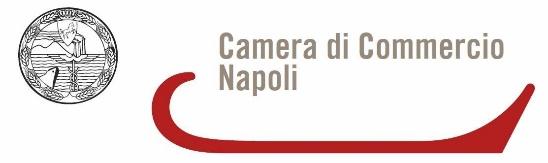 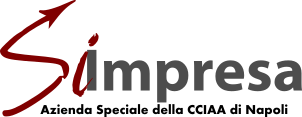 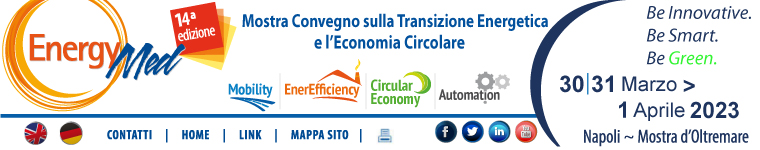 DOMANDA DI PARTECIPAZIONE 
da compilare il presente Modulo in tutte le sue parti in stampatello e restituire dal’13 febbraio al 1 marzo 2023 via PEC a: si_impresa@legalmail.itAzienda (ragione sociale): ______________________________________________________________Indirizzo: ___________________________________________________________CAP: ____________Località:_____________________________________________________________________________ PEC aziendale:______________________________________________________________________P.IVA: ____________________________________________________________________________sito web:___________________________________________________________________________Settore di attività: (specificare) ___________________________________________________________________________________Rappresentante Legale (Nome e Cognome) :_______________________________________________Referente per la presente iniziativa (da indicare se differente dal Rappresentale Legale): _________________________________________________________________________________e-mail di contatto:_____________________________________tel. Azienda :__________________________ Cell. Referente _______________________________N.B. in caso di ammissione dell’azienda alla fiera i dati così come riportati nel presente modulo saranno utilizzati per l’inserimento nei cataloghi ufficiali on lineCon la presente, il sottoscritto  ___________________________________  nato a : ______________________ il ___ / _____ / ____________ in qualità di : titolare    legale rappresentante dell’impresa/consorzio  ________________________________________________________  CHIEDEdi partecipare alla manifestazione collettiva ENERGYMED 2023,e, consapevole della decadenza dalla partecipazione e della responsabilità penale in cui può incorrere in caso di dichiarazione mendace secondo gli artt. 75 e 76 del D.P.R. 28.12.2000, n. 445 e successive modificheDICHIARAche l’impresa/consorzio ha sede legale e/o operativa in provincia di Napoli ed è in regola con gli adempimenti del Registro Imprese e con il pagamento del diritto annuale;che l’impresa è in regola con il pagamento degli obblighi previdenziali come attestato dal DURC (Documento Unico di regolarità Contributiva);che l’impresa non ha in corso procedure concorsuali; che quanto sopra esposto corrisponde al vero;di accettare senza riserve le norme contenute nel Bando Pubblico e nel presente modulo di partecipazioneINFORMATIVA SUL TRATTAMENTO DI DATI PERSONALIDecreto Legislativo n.196 del 30 Giugno 2003 e s.m.i. – Codice in materia di protezione dei dati personaliAutorizzazione al trattamento dei dati - INFORMATIVA PRIVACY: Ai sensi dell'art.13 del D.Lgs n. 196/2003 e s.m.i., informiamo che i dati da Lei forniti saranno trattati presso S. I. Impresa (Servizi Integrati Impresa) - Azienda Speciale della Camera di Commercio di Napoli titolare del trattamento dei dati, per le finalità necessarie allo svolgimento dell’iniziativa (tel. 081-7607112 email PEC si_impresa@legalmail.it ). Il trattamento dei dati e cioè la raccolta, registrazione, organizzazione, conservazione, diffusione e comunicazione in forma anonima, ovvero la combinazione di due o più di tali operazioni, avverrà nel rispetto della normativa sopra richiamata e sarà improntato a liceità e correttezza nella piena tutela dei suoi diritti. Le operazioni di trattamento sopra descritte saranno effettuate con strumenti elettronici e/o con supporto cartaceo. I dati personali verranno utilizzati per inviare informazioni inerente alle prossime iniziative in programma. L'interessato potrà esercitare in qualsiasi momento i diritti previsti dall'art. 7, D.Lgs n. 196/2003.Data 	       ___________________				Timbro della Ditta e firma del legale rappresentante      (in alternativa firma digitale)